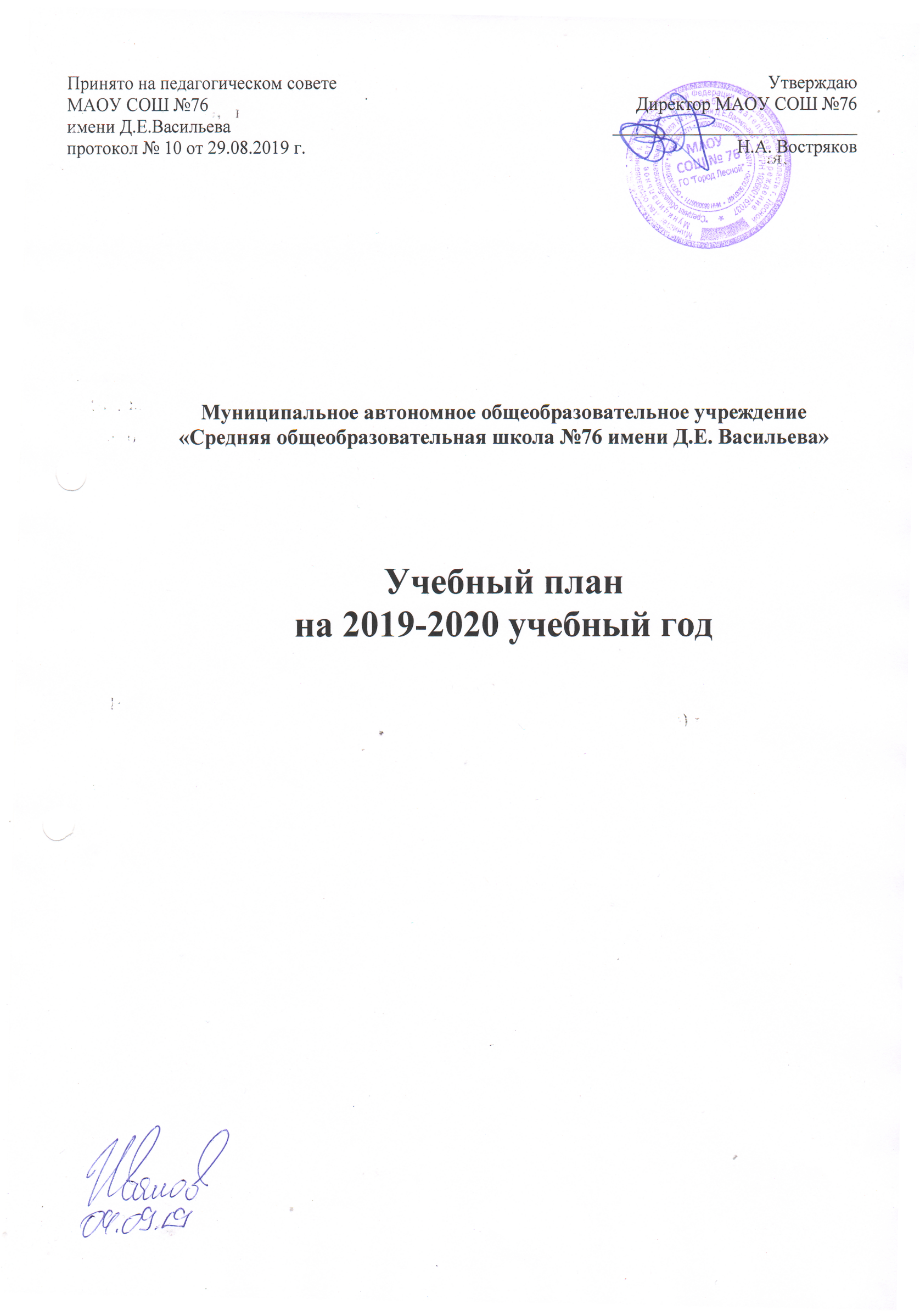 Учебный план МАОУ «Средняя общеобразовательная школа № 76 имени Д.Е.Васильева» является нормативным правовым актом, устанавливающим перечень учебных предметов и объем учебного времени, отводимого на их изучение по ступеням общего образования и учебным годам.В учебном плане школы на 2019-2020 учебный год в необходимом объёме сохранено содержание образовательных программ НОО, ООО и СОО, являющееся обязательным на каждом уровне обучения, обеспечивающее базовый уровень и гарантирующее сохранение единого образовательного пространства на территории РФ. Школьный учебный план (далее - ШУП)  сформирован согласно потребностям, обучающихся и их родителей, с учетом имеющегося в ОО материально-технического, кадрового, информационного и программно-методического обеспечения;предполагает реализацию и развитие приоритетных направлений модернизации содержания образования, Стратегии 2020;направлен на повышение качества образования, уровня информационной, коммуникативной, экономической культуры, компьютерной грамотности обучающихся;направлен на формирование и развитие УУД, духовно-нравственное воспитание обучающихся начального общего, воспитание и социализацию обучающихся основного общего и среднего общего образования через урочную и внеурочную деятельность;способствует созданию условий для здоровьесбережения обучающихся в образовательном процессе, в том числе через повышение качества физической подготовки на уроках и занятиях по внеурочной деятельности.При формировании ШУП соблюдены требования нормативно-правовых документов Министерства образования и науки РФ, МО Свердловской области в части:наименования предметных курсов,перечня учебных курсов,недельного распределения учебного времени, реализации федерального компонента БУП,соблюдения принципа вариативности в части, формируемой участниками образовательного процесса.Образовательная деятельность школы направлена нареализацию ФГОС начального общего образования (1-4 классы),реализацию ФГОС основного общего образования (5 -8 классы),реализацию ФГОС среднего общего образования (10-11 классы),расширение и обновление информационно-образовательной и развивающей среды школы как средства формирования ключевых компетентностей школьников,организацию работы с обучающимися, имеющими различный уровень мотивации к учебно-познавательной деятельности,развитие проектной и учебно-исследовательской деятельности обучающихся как формы организации классно-урочной и внеурочной деятельности,развитие метапредметных умений, обучающихся согласно критериям программы формирования и развития УУД (1-4, 5-9, 10-11 классы),внедрение личностно ориентированных и информационно-коммуникационных технологий в УВП,совершенствование системы элективных курсов как средства личностного развития обучающихся,внедрение индивидуальной образовательной траектории как средства самоопределения и саморазвития ученика.В процессе реализации ШУП предусмотрена внутренняя дифференциация:элективные курсы;индивидуальные и групповые занятия;индивидуальное консультирование;обучение по индивидуальному учебному плану.Условия осуществления образовательного процессаНачало учебного года 1 сентябряОкончание учебного года для учащихся 1 классов – 21 маяОкончание учебного года для учащихся 2-4 классов – 25 маяОкончание учебного года для учащихся 9 классов – в соответствии с графиком экзаменовОкончание учебного года для учащихся 11 классов – в соответствии с графиком экзаменовОкончание учебного года для учащихся 5-8,10 классов – 1 июняКоличество учебных недель в 1 классе – 33Количество учебных недель во 2-4 классе – 34Количество учебных недель в 5-8,10 классе – 35Количество учебных недель в 9,11 классе – 36 и 37 соответственно с учетом ГИА.При разработке ШУП соблюдены гигиенические требования к максимальным величинам недельной образовательной нагрузки (СанПин 2.4.2.2821-10, раздел X)Режим работы:Проведение учебных занятий – в первую смену.Пятидневная учебная неделя в 1 классах.Шестидневная учебная неделя во 2-11 классах.Продолжительность урока в 1 классе в сентябре – декабре 35 минут, январе – мае 45 минут.Продолжительность урока во 2-11 классах – 45 минут.Во 2-11 классах перемены по 10-15 минут, две большие перемены по 20 минут после 2 и 3 уроков. Режим питания: 9.15 – обед для 3-4 кл., 10.15.- обед для 1-2, 5 кл., 11.20 - обед для  6-8 кл.; 12.25.- обед для 9-11 кл.  Расписание ИГЗ, кружков, секций составлено отдельно от расписания уроков. Внеурочная деятельность осуществляется во второй половине дня. Образовательный процесс обеспечивают 46 учебных кабинетов, 2 кабинета информатики, столярная и слесарная мастерские, кабинет обслуживающего труда и кулинарии, библиотека, школьный музей, обсерватория, актовый зал, бассейн (малый и большой), зимний сад, 2 спортивных зала. На пришкольной территории расположены стадион, 2 оборудованные спортивные площадки, полоса препятствий, автоплощадка.Количество классов - комплектов: всего 40 классовI уровень (НОО) – 16 классовII уровень (ООО) – 20 классовIII уровень (СОО) - 4 классаНачало учебных занятий: 8.30Продолжительность учебных периодов 2-11 кл.График каникул 2-11 кл
Продолжительность учебных периодов 1 классГрафик каникул 1 класс
Устранение перегрузки обучающихся: санитарно-гигиенические нормы при составлении расписания выдерживаются благодаря:смене умственной и физической деятельности;чередованию предметов практической и теоретической направленности в течение дня и недели;соответствию максимальной учебной нагрузки базисному учебному плану;проведение динамических пауз в 1-4 классах и физминуток.Учебный план школы обеспечивает реализацию программы начального, основного и среднего общего образования, направлен на формирование гармонично развитой личности, на адаптацию обучающихся к условиям современной жизни.Основные цели и задачи: обеспечение всем обучающимся начального, основного и среднего общего образования на уровне федерального государственного общеобразовательного стандарта; создание условий для развития у обучающихся осознанных внутренних мотивов к учению, дальнейшему самообразованию, саморазвитию, самовоспитанию; обеспечение здоровья обучающихся и формирование здорового образа жизни.I уровень (1-4 классы) обеспечивает развитие обучающихся, овладение ими чтением, письмом, счетом, основными умениями и навыками учебной деятельности, культурой поведения, речи, основами гигиены.II уровень (5-9 классы) обеспечивает освоение обучающимися образовательных программ основного общего образования, условия становления и формирования личности обучающихся, их склонностей и интересов.III уровень (10-11 классы) обеспечивает освоение обучающимися образовательных программ среднего общего образования, развитие устойчивых познавательных интересов, творческих способностей, навыков самостоятельной деятельности, подготовку к профессиональной деятельности.Начальное общее образованиеУчебный план начального общего образования составлен с учетом 5-дневной учебной недели в 1-х классах и 6-дневной учебной недели во 2-4 классах. Обучение в 1-х классах осуществляется с соблюдением следующих дополнительных требований: учебные занятия проводятся только в первую смену; используется «ступенчатый» режим обучения в первом полугодии в 1-х классах (в сентябре, октябре - по 3 урока в день по 35 минут каждый, в ноябре - декабре - по 4 урока по 35 минут каждый; январь - май - по 4 урока по 45 минут каждый);между 2 и 3 уроками организованы 40-минутные динамические паузы.Обязательная часть школьного учебного плана 1-4 классов в составе учебных предметов обязательных предметных областей полностью соответствует базисному учебному плану.Предметная область «Родной язык и литературное чтение на родном языке» включает учебные предметы «Родной язык (на русском языке)» и «Родная литература (на русском языке)» во всех 1-4 классах. Часть учебного плана, формируемая участниками образовательных отношений, обеспечивает реализацию образовательных потребностей и запросов обучающихся и их родителей (законных представителей).  Данные часы переданы - на увеличение учебных часов, предусмотренных на изучение учебных предметов «Русский язык» и литературное чтение» образовательной области «Русский язык и литературное чтение»: курс «Литературное чтение» во 2-3 кл., позволяющий формировать ключевые умения работать с текстом, осуществлять системный подход к изучению языка, прослеживать межпредметные связи, выявлять и оценивать важнейшие предметные аспекты обучения и компетентность ребёнка в решении разнообразных задач;- на увеличение количества часов предмета «Математика» образовательной области «Математика и информатика»: курс «Логика, информатика, математика» во 2-4 классах, позволяющий развивать познавательные способности детей, формировать нестандартное мышление, обеспечивать комплексное развитие различных видов памяти, внимания, воображения, способствовать развитию сенсорной и двигательной сфер ребёнка, прослеживать межпредметные связи, выявлять и оценивать важнейшие предметные аспекты обучения и компетентность ребёнка в решении разнообразных задач.  Под внеурочной деятельностью понимается образовательная деятельность, осуществляемая в формах, отличных от урочной. Она направлена на достижение планируемых результатов освоения основной образовательной программы начального общего образования.Внеурочная деятельность организуется по направлениям развития личности (спортивно-оздоровительное, духовно-нравственное, социальное, общеинтеллектуальное, общекультурное). Содержание занятий, предусмотренных во внеурочной деятельности, формируется с учётом пожеланий обучающихся и их родителей (законных представителей) и осуществляться в таких формах, как экскурсии, кружки, секции, круглые столы, конференции, диспуты, школьные научные общества, олимпиады, конкурсы, соревнования, поисковые и научные исследования, общественно полезные практики и т. д.Учебный план начального общего образования1-4 классыПредметные лаборатории внеурочной деятельности 1-4 классОсновное общее образованиеУчебный план основного общего образования предусматривает индивидуализацию обучения, направленную на предпрофильную подготовку, самоопределение и самореализацию личности, обеспечивает права граждан на качественное образование. Учебный план основной школы составлен с учетом решения задачи формирования социальной зрелости и социальной компетентности личности, а также с учетом создания максимально благоприятных условий для развития индивидуальных способностей и интересов обучающихся.Обязательная часть школьного учебного плана 5-9 классов в составе учебных предметов обязательных предметных областей полностью соответствует базисному учебному плану.Предметная область «Родной язык и родная литература» включает учебные предметы «Родной язык (на русском языке)» и «Родная литература (на русском языке)» во всех 5-9 классах. Курс «Основы духовно-нравственной культуры народов России» реализуется в 5 классах.Второй иностранный язык реализуется в 8-9 классах.Часть учебного плана, формируемая участниками образовательных отношений, направленных на пропедевтику профильного обучения, обеспечивает реализацию интересов и потребностей обучающихся, а также интересы ОО, соотносится с целью и задачами Основной образовательной программы. Курсы решают задачи удовлетворения широких познавательных интересов, развития творческих способностей, исследовательской готовности к самостоятельному познанию и обучению, проектных и исследовательских умений, навыков планирования и саморегуляции. Эти курсы прежде всего направлены на работу с детьми с высокой учебной мотивацией.С учетом сложившейся системы подготовки обучающихся к последующему профессиональному образованию и труду, а также с целью удовлетворения образовательных склонностей и познавательных интересов обучающихся, а также возможностей образовательного учреждения, обязательный минимум содержания основных образовательных программ по технологии в 5-8 кл. изучается в рамках одного из двух направлений: «Технология. Технический труд», «Технология. Обслуживающий труд».Внеурочная деятельность в 5-9 классах организуется по пяти основным направлениям развития личности, что обеспечивает максимальное удовлетворение индивидуальных потребностей и возможностей, развитие и стимулирование которых обеспечивается в рамках базового образования. При организации внеурочной деятельности главным образом используются возможности учреждений дополнительного образования, культуры и спорта. Также организация внеурочной деятельности осуществляется классными руководителями и учителями-предметниками посредством экскурсий, олимпиад, творческих конкурсов, интеллектуальных турниров, экспедиций, образовательных поездок, общественно полезных и социальных практик, тематических мероприятий.Дополнительное интеллектуальное развитие детей осуществляется благодаря предметным лабораториям.Учебный план основного общего образования 5-9 классы* Предмет «Основы духовно-нравственной культуры народов России» интегрирован в предмет «Обществознание» предметную область «Общественно-научные предметы»** Вопросы безопасности жизнедеятельности интегрированы в курсы «Основы гигиены младших школьников», «Природа и люди», «Практикум по биологии», «Обществознание»Учебный план основного общего образования5 классыУчебный план основного общего образования 6 классы* Курс «Практикум по биологии» интегрирован в предмет «Биология» предметной области «Естественно-научные предметы»Учебный план основного общего образования 7 классы* Курс «Практикум по решению математических задач» интегрирован в предмет «Алгебра» предметной области «Математика и информатика»** Курс «Экспериментальная физика» интегрирован в предмет «Физика» предметной области «Естественно-научные предметы»*** Курс «Практикум по биологии» интегрирован в предмет «Биология» предметной области «Естественно-научные предметы»Учебный план основного общего образования 8 классы* Курс «Практикум по решению математических задач» интегрирован в предмет «Алгебра» предметной области «Математика и информатика»** Курс «Экспериментальная физика» интегрирован в предмет «Физика» предметной области «Естественно-научные предметы»*** Курс «Мой профессиональный выбор/Деревообработка» интегрирован в предмет «Технология» предметной области «Технология»Учебный план основного общего образования 9 классы*Курс «Практикум по решению математических задач» интегрирован в предмет «Алгебра» предметной области «Математика и информатика».** Курс «Лаборатория информационных технологий» интегрирован в предмет «Алгебра» предметной области «Математика и информатика».Предметные лаборатории внеурочной деятельности 5-9 классСреднее общее образованиеУчебный план среднего общего образования предусматривает дальнейшее развитие индивидуализации обучения, самоопределения и самореализации личности, обеспечивает права граждан на качественное образование. Содержательное наполнение вариативной части учебного плана старшей школы сформировано с учетом направленности профильного обучения. МАОУ СОШ №76 обеспечивает реализацию учебных планов трех профилей обучения:технологического,социально-экономического,естественнонаучного.Учебный план рассчитан на шестидневную учебную неделю. В 10–11 классе система промежуточной аттестации проводится по полугодиям. В 11 классе государственная итоговая аттестация за курс среднего общего образования является обязательной. Структура учебного плана и требования ФГОС к изучению учебных предметов выполняются в полном объеме: учебный предмет «математика: алгебра и начала математического анализа, геометрия» во всех профилях изучается на углубленном уровне (6 часов), все остальные обязательные учебные предметы, общие для всех профилей, изучаются на базовом уровне: «Русский язык», «Литература», «Родной язык (на русском)» «Иностранный язык», «История», «Астрономия», «Физическая культура», «Основы безопасности жизнедеятельности», «Индивидуальный проект»;учебные предметы по выбору из обязательных предметных областей изучаются на базовом или углубленном уровне в соответствии с профилем, включены предметы из всех образовательных областей,общее число обязательных учебных предметов, общих для всех профилей, и предметов по выбору из обязательных предметных областей не более 12, что соответствует требованиям ФГОС;профили обучения соответствуют ФГОС: технологический, естественнонаучный и социально-экономический, в целях сохранения преемственности углубленного изучения учебных предметов в основной школе и с учетом индивидуального выбора обучающихся внутри профиля происходит деление на группы;в соответствии с требованием стандарта в каждой профильной группе профильные предметы изучаются на углубленном уровне, есть предметы, сопутствующие профилю, из обязательных предметных областей по выбору обучающихся:технологическая группа: математика: алгебра и начала математического анализа, геометрия; физика, информатика на углубленном уровне;естественнонаучная группа: математика: алгебра и начала математического анализа, геометрия; химия, биология на углубленном уровне;социально-экономическая группа: математика: алгебра и начала математического анализа, геометрия; экономика и право на углубленном уровне;общее количество часов во всех профильных группах не превышает 37 недельных часов.Как обязательный для изучения в 10 класс введен учебный предмет «Астрономия».Предметная область «Родной язык и родная литература» включает учебный предмет «Родной язык» в 10-11 классах. Внеурочная деятельность определяет новые формы деятельности обучающихся, отличные от урочной, и состоит из следующих компонентов:внеурочные занятия в соответствии с профилем обучения;социальные практики – предметные лаборатории;разработка и защита индивидуального проекта.Предметные лаборатории направлены на получение интегрированных знаний о современной науке и перспективах ее развития, формирование научного мышления и осознания того, что научные открытия, решение технических проблем происходит на стыке естественных наук, на развитие инженерного мышления. Занятия проводятся в отличных от уроков формах на базе высших учебных заведений МИФИ г. Лесного, УРГПУ г. Екатеринбурга, комбината ЭХП.Выполнение индивидуального проекта обязательно для каждого ученика. Индивидуальный проект направлен как на расширение академических рамок обучения, на применение знаний в реальных жизненных ситуациях, так и на создание условий для социального становления и саморазвития обучающихся. Индивидуальный проект - предпрофессиональная проба старшеклассника в одной из сфер и типов человеческой деятельности, который может быть осуществлен в разных формах и представлен для публичной защиты как доказательство осмысленного самоопределения старшеклассника.На основе выбора профиля обучения, предметов углубленного изучения, темы и формы индивидуального проекта, объекта социальной практики каждый обучающийся 10 класса разрабатывает и в течение двух лет реализует Индивидуальную образовательную траекторию (ИОТ).Обязательные учебные предметы, общие для всех профилей, учебные предметы по выбору из обязательных предметных областей, дополнительные учебные предметы по выбору оцениваются по пятибалльной системе с выставлением полугодовых и годовых отметок, которые фиксируются в классном журнале. Оценивание проводится учителем в соответствии с учебной программой по предмету.Дополнительные учебные предметы по выбору обучающихся оцениваются безотметочно.Третий час физкультуры на старшем уровне представлен модулями: фитнесс и аэробика для девушек, силовая гимнастика и спортивные игры для юношей.По окончании учебного года все юноши 10 класса проходят обязательные для всех военно-полевые сборы.Дополнительное интеллектуальное развитие детей осуществляется благодаря предметным лабораториям. Учебный план среднего общего образования 10а классПримечание: В сетке учебного плана через «/» показаны часы, которые изучаются при делении на группыУчебный план среднего общего образования 10б классПримечание: В сетке учебного плана через «/» показаны часы, которые изучаются при делении на группыУчебный план среднего общего образования11а классПримечание: В сетке учебного плана через «/» показаны часы, которые изучаются при делении на группыУчебный план среднего общего образования11б классПримечание: В сетке учебного плана через «/» показаны часы, которые изучаются при делении на группыПредметные лаборатории внеурочной деятельности 10-11 классна 2019-2020 учебный годВесь лабораторный практикум проводится на базе ТНИЯУ МИФИ, МАОУ СОШ № 76 во внеурочное время.Элективные курсы 10-11 классна 2019-20 учебный годКлассыМаксимально допустимая недельная нагрузка в                                                  академических часах  КлассыПри 6-дневной неделе, не более1212-4265326337358-93610-1137Четверть ПериодПродолжительность1 01.09.2018-26.10.20198 недель 205.11.2019-30.12.20198 недель 310.01.2020-20.03.202010 недель 1 день4                       (2-4 кл)                         (5-8,10)30.03.2020-25.05.202030.03.2020-01.06.20207 недель 5 дней8 недель 5 днейКаникулыПериодПродолжительностьОсенние  27.10.2019-04.11.20199 днейЗимние31.12.2019-09.01.202010днейВесенние21.03.2020-29.03.2020,02.05.20, 04.05.2011 днейЧетверть ПериодПродолжительность1 01.09.2019-25.10.20198 недель 205.11.2019-27.12.20198 недель 310.01.2020-20.03.20209 недель 1 день4 30.03.2020-21.05.20207 недель 4 дняКаникулыПериодПродолжительностьОсенние 27.10.2019-04.11.20199 днейЗимние28.12.2019-09.01.202012 днейДополнительные10.02.2020-16.02.20207 днейВесенние21.03.2020-29.03.20209 днейПредметные областиУчебныепредметыКоличество часов в неделюКоличество часов в неделюКоличество часов в неделюКоличество часов в неделюПредметные областиУчебныепредметы1 23 4 Обязательная частьОбязательная частьОбязательная частьОбязательная частьОбязательная частьОбязательная частьРусский язык и литературное чтениеРусский язык5555Русский язык и литературное чтениеЛитературное чтение4444Родной язык и литературное чтение на родном языкеРодной язык0,50,50,5Родной язык и литературное чтение на родном языкеЛитературное чтение на родном языке0,50,50,5Иностранный языкИностранный язык222Математика и информатикаМатематика 4444Обществознание и естествознаниеОкружающий мир2222Основы религиозных культур и светской этики Основы религиозных культур и светской этики 1ИскусствоМузыка1111ИскусствоИзобразительное искусство1111ТехнологияТехнология1111Физическая культураФизическая культура3333                             Итого                             Итого21242425Часть, формируемая участниками образовательных отношенийЧасть, формируемая участниками образовательных отношенийЧасть, формируемая участниками образовательных отношенийЧасть, формируемая участниками образовательных отношенийЧасть, формируемая участниками образовательных отношенийЧасть, формируемая участниками образовательных отношенийМатематика и информатикаМатематика и логика111Русский язык и литературное чтениеЛитературное чтение11ИтогоИтого111Максимально допустимая недельная нагрузкаМаксимально допустимая недельная нагрузка21262626№Название курсаКол-во часов / годФИО учителяКлассМеждисциплинарное обучение33Основина Л.Ю.1Междисциплинарное обучение34Михайлова ЕС2Предметные областиПредметные областиУчебныепредметыКлассыКоличество часов в неделюКоличество часов в неделюКоличество часов в неделюКоличество часов в неделюКоличество часов в неделюПредметные областиПредметные областиУчебныепредметыКлассы56789Обязательная частьОбязательная частьОбязательная частьОбязательная частьОбязательная частьОбязательная частьОбязательная частьРусский язык и литератураРусский язык и литератураРусский язык56433Русский язык и литератураРусский язык и литератураЛитература33223Родной язык и родная литератураРодной язык и родная литератураРодной язык 0,50,50,50,50,5Родной язык и родная литератураРодной язык и родная литератураРодная литература 0,50,50,50,50,5Иностранные языкиИностранные языкиИностранный язык33333Иностранные языкиИностранные языкиВторой иностранный язык11Математика иинформатикаМатематика иинформатикаМатематика55Математика иинформатикаМатематика иинформатикаАлгебра333Математика иинформатикаМатематика иинформатикаГеометрия222Математика иинформатикаМатематика иинформатикаИнформатика111Общественно-научные предметыОбщественно-научные предметыИстория России. Всеобщая история22223Общественно-научные предметыОбщественно-научные предметыОбществознание1111Общественно-научные предметыОбщественно-научные предметыГеография11222Основы духовно-нравственной культуры народов РоссииОсновы духовно-нравственной культуры народов РоссииОсновы духовно-нравственной культуры народов России1****Естественно-научные предметыЕстественно-научные предметыФизика223Естественно-научные предметыЕстественно-научные предметыХимия22Естественно-научные предметыЕстественно-научные предметыБиология11122ИскусствоИскусствоМузыка1111ИскусствоИскусствоИзобразительное искусство1111ТехнологияТехнологияТехнология2221Физическая культура и Основы безопасности жизнедеятельностиФизическая культура и Основы безопасности жизнедеятельностиОсновы безопасности жизнедеятельности******11Физическая культура и Основы безопасности жизнедеятельностиФизическая культура и Основы безопасности жизнедеятельностиФизическая культура33333ИтогоИтогоИтого2930313434Часть, формируемая участниками образовательных отношенийЧасть, формируемая участниками образовательных отношенийЧасть, формируемая участниками образовательных отношенийЧасть, формируемая участниками образовательных отношенийЧасть, формируемая участниками образовательных отношенийЧасть, формируемая участниками образовательных отношенийЧасть, формируемая участниками образовательных отношенийЧасть, формируемая участниками образовательных отношенийМатематика и информатикаМатематика и информатикаИнформатика 11Математика и информатикаМатематика и информатикаПрактикум по решению математических задач0,5111Математика и информатикаМатематика и информатикаГармония правильных многогранников.0,5Математика и информатикаМатематика и информатикаЛаборатория информационных технологий1Естественно-научные предметыЕстественно-научные предметыОсновы гигиены младших школьников 0,5Естественно-научные предметыЕстественно-научные предметыЭкспериментальная физика0,510,5Естественно-научные предметыЕстественно-научные предметыПрактикум по биологии 0,51Общественно-научные предметыОбщественно-научные предметыОсновы финансовой грамотности0,5ТехнологияТехнологияРобототехника 0,5ТехнологияТехнологияМой профессиональный выбор /Деревообработка0,5Предмет по выбору:Предмет по выбору:- Природа и люди - Геометрическое моделирование- Азбука экономики- Азбука химии0,50,5Предмет по выбору:Предмет по выбору:Основы проектной     деятельности 0,5Итого Итого Итого 33422Максимально допустимая недельная нагрузкаМаксимально допустимая недельная нагрузкаМаксимально допустимая недельная нагрузка3233353636Итого реализованоИтого реализованоИтого реализовано3233353636Предметные областиУчебныепредметы на базовом уровнеКол-во часовнеделяФормы промежуточной аттестацииОбязательная частьОбязательная частьОбязательная частьОбязательная частьРусский язык и литератураРусский язык5Средняя арифметическая отметка за учебные четверти,итоговая ДКР/ВПР 1 раз в годРусский язык и литератураЛитература3Средняя арифметическая отметка за учебные четвертиРодной язык и родная литератураРодной язык0,5Средняя арифметическая отметка за учебные четвертиРодной язык и родная литератураРодная литература0,5Средняя арифметическая отметка за учебные четвертиИностранные языкиИностранный язык3Средняя арифметическая отметка за учебные четвертиИностранные языкиВторой иностранный языкМатематика и информатикаМатематика5Средняя арифметическая отметка за учебные четверти, итоговый смотр знаний 1 раз в годМатематика и информатикаАлгебраМатематика и информатикаГеометрияМатематика и информатикаИнформатикаОбщественно-научные предметыИстория России. Всеобщая история2Средняя арифметическая отметка за учебные четвертиОбщественно-научные предметыОбществознаниеОбщественно-научные предметыГеография1Средняя арифметическая отметка за учебные четвертиОсновы духовно-нравственной культуры народов РоссииОсновы духовно-нравственной культуры народов России1Средняя арифметическая отметка за учебные четвертиЕстественно-научные предметыФизикаЕстественно-научные предметыХимияЕстественно-научные предметыБиология1Средняя арифметическая отметка за учебные четвертиИскусствоМузыка1Средняя арифметическая отметка за учебные четвертиИскусствоИзобразительное искусство1Средняя арифметическая отметка за учебные четвертиТехнологияТехнология2Средняя арифметическая отметка за учебные четвертиФизическая культура и Основы безопасности жизнедеятельностиОсновы безопасности жизнедеятельностиФизическая культура и Основы безопасности жизнедеятельностиФизическая культура3Средняя арифметическая отметка за учебные четверти, сдача нормативов, в том числе ГТОИтогоИтого29Часть, формируемая участниками образовательных отношенийЧасть, формируемая участниками образовательных отношенийЧасть, формируемая участниками образовательных отношенийЧасть, формируемая участниками образовательных отношенийМатематика и информатикаИнформатика1Средняя арифметическая отметка за учебные четвертиЕстественно-научные предметыОсновы гигиены младших школьников 0,5Безотметочное обучение, проектная задачаПредмет по выбору:- Природа и люди - Геометрическое моделирование- Азбука экономики- Азбука химии0,5Безотметочное обучение, проектная задачаПредмет по выбору:Основы проектной     деятельности 0,5Безотметочное обучениеТехнологияРобототехника 0,5Безотметочное обучение, проектная задачаИтого Итого 3Максимально допустимая недельная нагрузкаМаксимально допустимая недельная нагрузка32Итого реализованоИтого реализовано32Предметные областиУчебныепредметыКол-во часов неделяФормы промежуточной аттестацииОбязательная частьОбязательная частьОбязательная частьОбязательная частьРусский язык и                    литератураРусский язык6Средняя арифметическая отметка за учебные четверти, итоговая ДКР/ВПР 1 раз в год Русский язык и                    литератураЛитература3Средняя арифметическая отметка за учебные четвертиРодной язык и родная литератураРодной язык 0,5Средняя арифметическая отметка за учебные четвертиРодной язык и родная литератураРодная литература 0,5Средняя арифметическая отметка за учебные четвертиИностранные языкиИностранный язык3Средняя арифметическая отметка за учебные четвертиИностранные языкиВторой иностранный языкМатематика и информатикаМатематика5Средняя арифметическая отметка за учебные четверти, итоговый смотр знаний 1 раз в годМатематика и информатикаАлгебраМатематика и информатикаГеометрияМатематика и информатикаИнформатикаОбщественно-научные предметыИстория России. Всеобщая история2Средняя арифметическая отметка за учебные  четвертиОбщественно-научные предметыОбществознание1Средняя арифметическая отметка за учебные четвертиОбщественно-научные предметыГеография1Средняя арифметическая отметка за учебные четвертиОсновы духовно-нравственной культуры народов РоссииОсновы духовно-нравственной культуры народов РоссииЕстественно-научные предметыФизикаЕстественно-научные предметыХимияЕстественно-научные предметыБиология1Средняя арифметическая отметка за учебные четвертиИскусствоМузыка1Средняя арифметическая отметка за учебные четвертиИскусствоИзобразительное искусство1Средняя арифметическая отметка за учебные четвертиТехнологияТехнология2Средняя арифметическая отметка за учебные четвертиФизическая культура и Основы безопасности жизнедеятельностиОсновы безопасности жизнедеятельностиФизическая культура и Основы безопасности жизнедеятельностиФизическая культура3Средняя арифметическая отметка за учебные четверти, сдача нормативов, в том числе ГТОИтогоИтого30Часть, формируемая участниками образовательных отношенийЧасть, формируемая участниками образовательных отношенийЧасть, формируемая участниками образовательных отношенийЧасть, формируемая участниками образовательных отношенийМатематика и информатикаИнформатика1Средняя арифметическая отметка за учебные четвертиМатематика и информатикаПрактикум по решению математических задач 0,5Безотметочное обучение Естественно-научные предметыЭкспериментальная физика0,5Безотметочное обучение, проектная задачаЕстественно-научные предметыПрактикум по биологии* 0,5Средняя арифметическая отметка за учебные четвертиПредмет по выбору- Азбука экономики- Азбука химии - Природа и люди- Геометрическое моделирование 0,5Безотметочное обучение, проектная задачаИтого Итого 3Максимально допустимая недельная нагрузкаМаксимально допустимая недельная нагрузка33Итого реализованоИтого реализовано33Предметные областиУчебныепредметыКол-во часов неделяФормы промежуточной аттестацииОбязательная частьОбязательная частьОбязательная частьОбязательная частьРусский язык илитератураРусский язык4Средняя арифметическая отметка за учебные четверти, итоговая ДКР 1 раз в годРусский язык илитератураЛитература2Средняя арифметическая отметка за учебные четвертиРодной язык и родная литератураРодной язык0,5Средняя арифметическая отметка за учебные четвертиРодной язык и родная литератураРодная литература0,5Средняя арифметическая отметка за учебные четвертиИностранные языкиИностранный язык3Средняя арифметическая отметка за учебные четвертиИностранные языкиВторой иностранный языкМатематика и информатикаМатематикаМатематика и информатикаАлгебра3Средняя арифметическая отметка за учебные четверти, итоговая ДКР 1 раз в годМатематика и информатикаГеометрия2Средняя арифметическая отметка за учебные четверти, итоговый устный зачетМатематика и информатикаИнформатика1Средняя арифметическая отметка за учебные четвертиОбщественно-научные предметыИстория России. Всеобщая история2Средняя арифметическая отметка за учебные четвертиОбщественно-научные предметыОбществознание1Средняя арифметическая отметка за учебные четвертиОбщественно-научные предметыГеография2Средняя арифметическая отметка за учебные четвертиОсновы духовно-нравственной культуры народов РоссииОсновы духовно-нравственной культуры народов РоссииЕстественно-научные предметыФизика2Средняя арифметическая отметка за учебные четвертиЕстественно-научные предметыХимияЕстественно-научные предметыБиология1Средняя арифметическая отметка за учебные четвертиИскусствоМузыка1Средняя арифметическая отметка за учебные четвертиИскусствоИзобразительное искусство1Средняя арифметическая отметка за учебные четвертиТехнологияТехнология2Средняя арифметическая отметка за учебные четвертиФизическая культура и Основы безопасности жизнедеятельностиОсновы безопасности жизнедеятельностиФизическая культура и Основы безопасности жизнедеятельностиФизическаякультура3Средняя арифметическая отметка за учебные четверти, сдача нормативов, в том числе ГТОИтогоИтого31Часть, формируемая участниками образовательных отношенийЧасть, формируемая участниками образовательных отношенийЧасть, формируемая участниками образовательных отношенийЧасть, формируемая участниками образовательных отношенийМатематика и информатикаПрактикум по решению математических задач*1Средняя арифметическая отметка за учебные четвертиМатематика и информатикаГармония правильных многогранников.0,5Безотметочное обучение, проектная задачаЕстественно-научные предметыЭкспериментальная физика** 1Средняя арифметическая отметка за учебные четвертиЕстественно-научные предметыПрактикум по биологии ***1Средняя арифметическая отметка за учебные четвертиОбщественно-научные предметыОсновы финансовой грамотности 0,5Безотметочное обучение, проектная задачаИтого Итого 4Максимально допустимая недельная нагрузкаМаксимально допустимая недельная нагрузка35Итого реализованоИтого реализовано35Предметные областиПредметные областиУчебныепредметыКол-во часов неделяФормы промежуточной аттестацииОбязательная частьОбязательная частьОбязательная частьОбязательная частьОбязательная частьРусский язык и литератураРусский язык и литератураРусский язык3Средняя арифметическая отметка за учебные четверти, итоговая ДКР 1 раз в годРусский язык и литератураРусский язык и литератураЛитература2Средняя арифметическая отметка за учебные четвертиРодной язык и родная литератураРодной язык и родная литератураРодной язык 0,5Средняя арифметическая отметка за учебные четвертиРодной язык и родная литератураРодной язык и родная литератураРодная литература 0,5Средняя арифметическая отметка за учебные четвертиИностранные языкиИностранные языкиИностранный язык3Средняя арифметическая отметка за учебные четвертиИностранные языкиИностранные языкиВторой иностранный язык1Средняя арифметическая отметка за учебные четвертиМатематика иинформатикаМатематика иинформатикаМатематикаМатематика иинформатикаМатематика иинформатикаАлгебра3Средняя арифметическая отметка за учебные четверти, итоговая ДКР 1 раз в годМатематика иинформатикаМатематика иинформатикаГеометрия2Средняя арифметическая отметка за учебные четверти, итоговый устный зачетМатематика иинформатикаМатематика иинформатикаИнформатика1Средняя арифметическая отметка за учебные четверти, итоговая ДКР 1 раз в год по выборуОбщественно-научные предметыОбщественно-научные предметыИстория России. Всеобщая история2Средняя арифметическая отметка за учебные четверти, итоговая ДКР 1 раз в год по выборуОбщественно-научные предметыОбщественно-научные предметыОбществознание1Средняя арифметическая отметка за учебные четверти, итоговый устный зачет 1 раз в год по выборуОбщественно-научные предметыОбщественно-научные предметыГеография2Средняя арифметическая отметка за учебные четверти, итоговая ДКР 1 раз в год по выборуОсновы духовно-нравственной культуры народов РоссииОсновы духовно-нравственной культуры народов РоссииОсновы духовно-нравственной культуры народов РоссииЕстественно-научные предметыЕстественно-научные предметыФизика2Средняя арифметическая отметка за учебные четверти, итоговая ДКР 1 раз в год по выборуЕстественно-научные предметыЕстественно-научные предметыХимия2Средняя арифметическая отметка за учебные четверти, итоговая ДКР 1 раз в год по выборуЕстественно-научные предметыЕстественно-научные предметыБиология2Средняя арифметическая отметка за учебные четверти, итоговая ДКР 1 раз в год по выборуИскусствоИскусствоМузыка1Средняя арифметическая отметка за учебные четвертиИскусствоИскусствоИзобразительное искусство1Средняя арифметическая отметка за учебные четвертиТехнологияТехнологияТехнология1Средняя арифметическая отметка за учебные четвертиФизическая культура и Основы безопасности жизнедеятельностиФизическая культура и Основы безопасности жизнедеятельностиОсновы безопасности жизнедеятельности1Средняя арифметическая отметка за учебные четвертиФизическая культура и Основы безопасности жизнедеятельностиФизическая культура и Основы безопасности жизнедеятельностиФизическая культура3Средняя арифметическая отметка за учебные четверти, сдача нормативов, в том числе ГТОИтогоИтогоИтого33Часть, формируемая участниками образовательных отношенийЧасть, формируемая участниками образовательных отношенийЧасть, формируемая участниками образовательных отношенийЧасть, формируемая участниками образовательных отношенийЧасть, формируемая участниками образовательных отношенийМатематика и информатикаПрактикум по решению математических задач*Практикум по решению математических задач*1Средняя арифметическая отметка за учебные четвертиЕстественно-научные предметыЭкспериментальная физика**Экспериментальная физика**0,5Средняя арифметическая отметка за учебные четвертиТехнологияМой профессиональный выбор /Деревообработка ***Мой профессиональный выбор /Деревообработка ***0,5Средняя арифметическая отметка за учебные четвертиИтого Итого Итого 3Максимально допустимая недельная нагрузкаМаксимально допустимая недельная нагрузкаМаксимально допустимая недельная нагрузка36Итого реализованоИтого реализованоИтого реализовано36Предметные областиУчебныепредметыКол-во часов неделяФормы промежуточной аттестацииОбязательная частьОбязательная частьОбязательная частьОбязательная частьРусский язык и литератураРусский язык3Средняя арифметическая отметка за учебные четверти, итоговая ДКР 1 раз в годРусский язык и литератураЛитература3Средняя арифметическая отметка за учебные четвертиРодной язык и родная литератураРодной язык 0,5Средняя арифметическая отметка за учебные четвертиРодной язык и родная литератураРодная литература 0,5Средняя арифметическая отметка за учебные четвертиИностранные языкиИностранный язык3Средняя арифметическая отметка за учебные четвертиИностранные языкиВторой иностранный язык1Средняя арифметическая отметка за учебные четвертиМатематика иинформатикаМатематикаМатематика иинформатикаАлгебра3Средняя арифметическая отметка за учебные четверти,итоговая ДКР 1 раз в годМатематика иинформатикаГеометрия2Средняя арифметическая отметка за учебные четверти, итоговый устный зачетМатематика иинформатикаИнформатика1Средняя арифметическая отметка за учебные четверти,итоговая ДКР 1 раз в год по выборуОбщественно-научные предметыИстория России. Всеобщая история3Средняя арифметическая отметка за учебные четверти,итоговая ДКР 1 раз в год по выборуОбщественно-научные предметыОбществознание1Средняя арифметическая отметка за учебные четверти, итоговый устный зачет 1 раз в год по выборуОбщественно-научные предметыГеография2Средняя арифметическая отметка за учебные четверти, итоговая ДКР 1 раз в год по выборуОсновы духовно-нравственной культуры народов РоссииОсновы духовно-нравственной культуры народов РоссииЕстественно-научные предметыФизика3Средняя арифметическая отметка за учебные четверти, итоговая ДКР 1 раз в год по выборуЕстественно-научные предметыХимия2Средняя арифметическая отметка за учебные четверти, итоговая ДКР 1 раз в год по выборуЕстественно-научные предметыБиология2Средняя арифметическая отметка за учебные четверти, итоговая ДКР 1 раз в год по выборуИскусствоМузыкаИскусствоИзобразительное искусствоТехнологияТехнологияФизическая культура и Основы безопасности жизнедеятельностиОсновы безопасности жизнедеятельности1Средняя арифметическая отметка за учебные четвертиФизическая культура и Основы безопасности жизнедеятельностиФизическая культура3Средняя арифметическая отметка за учебные четверти, сдача нормативов, в том числе ГТОИтогоИтого34Часть, формируемая участниками образовательных отношенийЧасть, формируемая участниками образовательных отношенийЧасть, формируемая участниками образовательных отношенийЧасть, формируемая участниками образовательных отношенийМатематика и информатикаПрактикум по решению математических задач1Безотметочное обучениеМатематика и информатикаЛаборатория информационных технологий1Безотметочное обучениеИтого Итого 2Максимально допустимая недельная нагрузкаМаксимально допустимая недельная нагрузка36Итого реализованоИтого реализовано36№Название курсаКол-во часов/ годФИО учителяКлассХудожественно-прикладное творчество35Демченко О.Ф.5-7 Математический калейдоскоп 35Королева Н.А.8 Социальное проектирование35Семяшкина О.С.6-9Практикум по решению математических задач35Сидорова Л.А.9Практикум по решению математических задач35Кочурина Е.В.9Практикум по решению математических задач35Кочурина Е.В.9Практикум по решению математических задач35Колмогорова Т.М.9Лаборатория информационных технологий 35Болотова НВ9 Лаборатория информационных технологий  35Иванова ЕП9 Практикум по решению физических задач 35Гурьева Т.В.9 Практикум по решению физических задач 35Ширинкин С.В.9 Практикум по биологии 35Лобанова ТВ9Практикум по химии  35Дмитриева Г.А.9 Знай! Умей! Пробуй! (обществ) 9а35Дегтерева О.А.9Знай! Умей! Пробуй! (обществ) 9б35Тепикина СВ9Знай! Умей! Пробуй! (обществ) 9в35Сидорова И.Р9Знай! Умей! Пробуй! (обществ) 9г35Дегтерева О.А.9 Предметная областьУчебныепредметыСоциально-экономический профильЕстественнонаучный профильФормы промежуточной аттестацииОбязательные учебные предметы, общие для всех профилей (базовый уровень)Обязательные учебные предметы, общие для всех профилей (базовый уровень)Обязательные учебные предметы, общие для всех профилей (базовый уровень)Обязательные учебные предметы, общие для всех профилей (базовый уровень)Обязательные учебные предметы, общие для всех профилей (базовый уровень)Русский язык и литератураРусский язык11Средняя арифметическая отметка за учебные полугодия, итоговая ДКР 1 раз в годРусский язык и литератураЛитература33Средняя арифметическая отметка за учебные полугодияРодной язык и родная литератураРодной язык11Средняя арифметическая отметка за учебные полугодияИностранные языкиИностранный язык33Средняя арифметическая отметка за учебные полугодияОбщественные наукиИстория22Средняя арифметическая отметка за учебные полугодияЕстественные наукиАстрономия 11Средняя арифметическая отметка за учебные полугодияФизическая культура, экология и основы безопасности жизнедеятельностиФизическая культура33Средняя арифметическая отметка за учебные четверти, сдача нормативов, в том числе ГТОФизическая культура, экология и основы безопасности жизнедеятельностиОсновы безопасности жизнедеятельности11Средняя арифметическая отметка за учебные полугодияИндивидуальный проект11Средняя арифметическая отметка за учебные полугодия Защита проектаИтого1616Учебные предметы из обязательных предметных областей на углубленном уровнеУчебные предметы из обязательных предметных областей на углубленном уровнеУчебные предметы из обязательных предметных областей на углубленном уровнеУчебные предметы из обязательных предметных областей на углубленном уровнеУчебные предметы из обязательных предметных областей на углубленном уровнеМатематика и информатикаМатематика66Средняя арифметическая отметка за учебные полугодия, итоговая ДКР 1 раз в годЕстественные наукиХимия3Средняя арифметическая отметка за учебные полугодия, итоговая ДКР 1 раз в год по выборуЕстественные наукиБиология3Средняя арифметическая отметка за учебные полугодия, итоговая ДКР 1 раз в год по выборуОбщественные наукиПраво2Средняя арифметическая отметка за учебные полугодия, итоговая ДКР 1 раз в год по выборуОбщественные наукиЭкономика 2Средняя арифметическая отметка за учебные полугодия, итоговая ДКР 1 раз в год по выборуИтого1012Учебные предметы по выбору обучающегося на базовом уровнеУчебные предметы по выбору обучающегося на базовом уровнеУчебные предметы по выбору обучающегося на базовом уровнеУчебные предметы по выбору обучающегося на базовом уровнеУчебные предметы по выбору обучающегося на базовом уровнеМатематика и информатикаИнформатика11Средняя арифметическая отметка за учебные полугодияЕстественные наукиФизика22Средняя арифметическая отметка за учебные полугодияЕстественные наукиХимия1Средняя арифметическая отметка за учебные полугодияЕстественные наукиБиология 1Средняя арифметическая отметка за учебные полугодияОбщественные наукиГеография11Средняя арифметическая отметка за учебные полугодияОбщественные наукиОбществознание22Средняя арифметическая отметка за учебные полугодияИтого86Элективные курсыЭлективные курсыЭлективные курсыЭлективные курсыЭлективные курсыРусский язык и литератураЛингвистический анализ художественного текста11Безотметочное обучениеМатематика и информатикаПрактикум по решению математических задач1Безотметочное обучениеТехнология  Основы предпринимательской деятельности/ медицина1/11/1Безотметочное обучение, проектная задача. профессиональные пробыЕстественные наукиБиология растений, грибов, лишайников/ Избранные вопросы химии1/1Безотметочное обучениеИтого 33Итого 3737Предметная областьУчебные предметыТехнологический Формы промежуточной аттестацииОбязательные учебные предметы, общие для всех профилей (базовый уровень)Обязательные учебные предметы, общие для всех профилей (базовый уровень)Обязательные учебные предметы, общие для всех профилей (базовый уровень)Обязательные учебные предметы, общие для всех профилей (базовый уровень)Русский язык и литератураРусский язык1Средняя арифметическая отметка за учебные полугодия, итоговая ДКР 1 раз в годРусский язык и литератураЛитература3Средняя арифметическая отметка за учебные полугодияРодной язык и родная литератураРодной язык1Средняя арифметическая отметка за учебные полугодияИностранные языкиИностранный язык3Средняя арифметическая отметка за учебные полугодияОбщественные наукиИстория2Средняя арифметическая отметка за учебные полугодияЕстественные наукиАстрономия 1Средняя арифметическая отметка за учебные полугодияФизическая культура, экология и Основы   безопасности жизнедеятельностиФизическая культура3Средняя арифметическая отметка за учебные четверти, сдача нормативов, в том числе ГТОФизическая культура, экология и Основы   безопасности жизнедеятельностиОсновы безопасности жизнедеятельности1Средняя арифметическая отметка за учебные полугодияИндивидуальный проект1Средняя арифметическая отметка за учебные полугодия.Защита проектаИтого 16Учебные предметы из обязательных предметных областей на углубленном уровнеУчебные предметы из обязательных предметных областей на углубленном уровнеУчебные предметы из обязательных предметных областей на углубленном уровнеУчебные предметы из обязательных предметных областей на углубленном уровнеМатематика и информатикаМатематика6Средняя арифметическая отметка за учебные полугодия, итоговая ДКР 1 раз в годМатематика и информатикаИнформатика4Средняя арифметическая отметка за учебные полугодия, итоговая ДКР 1 раз в год по выборуЕстественные наукиФизика5Средняя арифметическая отметка за учебные полугодия, итоговая ДКР 1 раз в год по выборуИтого15Учебные предметы по выбору обучающегося на базовом уровне Учебные предметы по выбору обучающегося на базовом уровне Учебные предметы по выбору обучающегося на базовом уровне Учебные предметы по выбору обучающегося на базовом уровне Общественные наукиГеография1Средняя арифметическая отметка за учебные полугодияОбществознание2Средняя арифметическая отметка за учебные полугодияЕстественные наукиХимия1Средняя арифметическая отметка за учебные полугодияЕстественные наукиБиология1Средняя арифметическая отметка за учебные полугодияТехнологияОсновы инженерной графики 1Средняя арифметическая отметка за учебные полугодияИтого 6Итого 37Предметная областьУчебные предметыСоциально-экономический Формы промежуточной аттестацииОбязательные учебные предметы, общие для всех профилей (базовый уровень)Обязательные учебные предметы, общие для всех профилей (базовый уровень)Обязательные учебные предметы, общие для всех профилей (базовый уровень)Обязательные учебные предметы, общие для всех профилей (базовый уровень)Русский язык и литератураРусский язык1Средняя арифметическая отметка за учебные полугодия, итоговая ДКР 1 раз в годРусский язык и литератураЛитература3Средняя арифметическая отметка за учебные полугодияРодной язык и родная литератураРодной язык1Средняя арифметическая отметка за учебные полугодияИностранные языкиИностранный язык3Средняя арифметическая отметка за учебные полугодияМатематика иинформатикаИнформатика 1Средняя арифметическая отметка за учебные полугодияОбщественные наукиИстория2Средняя арифметическая отметка за учебные полугодияФизическая культура, экология и основы безопасности жизнедеятельностиФизическая культура3Средняя арифметическая отметка за учебные четверти, сдача нормативов, в том числе ГТОФизическая культура, экология и основы безопасности жизнедеятельностиОсновы безопасности жизнедеятельности1Средняя арифметическая отметка за учебные полугодияЕстественные наукиБиология1Средняя арифметическая отметка за учебные полугодияИндивидуальный проект 1Защита проектаИтого17Учебные предметы из обязательных предметных областей на углубленном уровнеУчебные предметы из обязательных предметных областей на углубленном уровнеУчебные предметы из обязательных предметных областей на углубленном уровнеУчебные предметы из обязательных предметных областей на углубленном уровнеМатематика и информатикаМатематика6Средняя арифметическая отметка за учебные полугодия, итоговая ДКР 1 раз в годОбщественные наукиПраво2Средняя арифметическая отметка за учебные полугодия, итоговая ДКР 1 раз в год по выборуОбщественные наукиЭкономика 2Средняя арифметическая отметка за учебные полугодия, итоговая ДКР 1 раз в год по выборуИтого10Учебные предметы по выбору обучающегося на базовом уровнеУчебные предметы по выбору обучающегося на базовом уровнеУчебные предметы по выбору обучающегося на базовом уровнеУчебные предметы по выбору обучающегося на базовом уровнеЕстественные наукиФизика2Средняя арифметическая отметка за учебные полугодияЕстественные наукиХимия1Средняя арифметическая отметка за учебные полугодияОбщественные наукиГеография1Средняя арифметическая отметка за учебные полугодияОбщественные наукиОбществознание2Средняя арифметическая отметка за учебные полугодияТехнология  Технология 2Средняя арифметическая отметка за учебные полугодия, профессиональные пробы Итого8Элективные курсы по выбору обучающегосяЭлективные курсы по выбору обучающегосяЭлективные курсы по выбору обучающегосяЭлективные курсы по выбору обучающегосяМатематика и информатикаПрактикум по решению математических задач1Безотметочное обучениеОбщественные наукиПравовые аспекты развития современного               общества1 Безотметочное обучениеИтого 2Итого 37Предметная областьУчебные предметыТехнологический Естественно-научный Формы промежуточной аттестацииОбязательные учебные предметы, общие для всех профилей (базовый уровень)Обязательные учебные предметы, общие для всех профилей (базовый уровень)Обязательные учебные предметы, общие для всех профилей (базовый уровень)Обязательные учебные предметы, общие для всех профилей (базовый уровень)Обязательные учебные предметы, общие для всех профилей (базовый уровень)Русский язык и литератураРусский язык11Средняя арифметическая отметка за учебные полугодия, итоговая ДКР 1 раз в годРусский язык и литератураЛитература33Средняя арифметическая отметка за учебные полугодияРодной язык и родная литератураРодной язык11Средняя арифметическая отметка за учебные полугодияИностранные языкиИностранный язык33Средняя арифметическая отметка за учебные полугодияОбщественные наукиИстория22Средняя арифметическая отметка за учебные полугодияФизическая культура, экология и Основы   безопасности жизнедеятельностиФизическая культура33Средняя арифметическая отметка за учебные четверти, сдача нормативов, в том числе ГТОФизическая культура, экология и Основы   безопасности жизнедеятельностиОсновы безопасности жизнедеятельности11Средняя арифметическая отметка за учебные полугодияИндивидуальный проект11Защита проектаИтого 1515Учебные предметы из обязательных предметных областей на углубленном уровнеУчебные предметы из обязательных предметных областей на углубленном уровнеУчебные предметы из обязательных предметных областей на углубленном уровнеУчебные предметы из обязательных предметных областей на углубленном уровнеУчебные предметы из обязательных предметных областей на углубленном уровнеМатематика и информатикаМатематика66Средняя арифметическая отметка за учебные полугодия, итоговая ДКР 1 раз в годМатематика и информатикаИнформатика4Средняя арифметическая отметка за учебные полугодия, итоговая ДКР 1 раз в год по выборуЕстественные наукиФизика5Средняя арифметическая отметка за учебные полугодия, итоговая ДКР 1 раз в год по выборуЕстественные наукиХимия3Средняя арифметическая отметка за учебные полугодия, итоговая ДКР 1 раз в год по выборуЕстественные наукиБиология 3Средняя арифметическая отметка за учебные полугодия, итоговая ДКР 1 раз в год по выборуИтого1512Учебные предметы по выбору обучающегося на базовом уровнеУчебные предметы по выбору обучающегося на базовом уровнеУчебные предметы по выбору обучающегося на базовом уровнеУчебные предметы по выбору обучающегося на базовом уровнеУчебные предметы по выбору обучающегося на базовом уровнеМатематика и информатикаИнформатика1Средняя арифметическая отметка за учебные полугодияОбщественные наукиГеография11Средняя арифметическая отметка за учебные полугодияОбщественные наукиОбществознание22Средняя арифметическая отметка за учебные полугодияЕстественные наукиХимия1Средняя арифметическая отметка за учебные полугодияЕстественные наукиБиология1Средняя арифметическая отметка за учебные полугодияТехнологияОсновы инженерной графики 1Средняя арифметическая отметка за учебные полугодия Итого 64Элективные курсы по выбору обучающегосяЭлективные курсы по выбору обучающегосяЭлективные курсы по выбору обучающегосяЭлективные курсы по выбору обучающегосяЭлективные курсы по выбору обучающегосяМатематика и информатикаПрактикум по решению математических задач 1Безотметочное обучение.Математика и информатикаОсновы 3D моделирования2Безотметочное обучение.Естественные наукиИзбранные вопросы биологии1Безотметочное обучениеЕстественные наукиИзбранные вопросы химии1Безотметочное обучениеЕстественные наукиФизика1Безотметочное обучениеТехнология3D моделирование /медицина 1Безотметочное обучение, проектная задача. профессиональные пробыИтого 16Итого 3737№Название курсаКоличество часов/годФИО учителя10 класс10 класс10 классПрактикум по решению математических задач, 10б35Канашевская М.С.Получение и химические свойства основных классов органических и неорганических соединений, 10а35Дмитриева Г.А.Физический практикум, 10б35Ширинкин С.В.11 класс11 класс11 класс11 классФизический практикум, МИФИ 11б35Ширинкин С.В.Получение и химические свойства основных классов органических и неорганических соединений, 11б35Дмитриева Г.А.№Название курсаКоличество часов/годФИО учителя10 класс10 класс10 класс10 классПрактикум по решению математических задач, 10а35Сидорова Л.А.Лингвистический анализ художественного текста, 10а, 10б35Пашкова НВОсновы предпринимательской деятельности/медицина35МБВ СОУ №62Биология растений, грибов, лишайников, 10а35Лобанова ТВИзбранные вопросы химии, 10а35Мызникова ГА11 класс11 класс11 классИндивидуальный проект, 11а35Постникова НАПрактикум по решению математических задач, 11а35Сидорова ЛАПравовые аспекты развития современного общества, 11а35Сидорова И.Р.Индивидуальный проект, 11б35Колмогорова ТМПрактикум по решению математических задач, 11б34Колмогорова ТМ3D моделирование/медицина,11б35(1 п/г) (УПК)Основы 3D моделирования, 11б35Иванова Е.П.Основы 3D моделирования, 11б35Иванова Е.П.Анатомия и физиология человека, 11б35Боровкова ААИзбранные вопросы химии, 11б35Мызникова ГАФизический практикум, 11б35Ширинкин С.В.